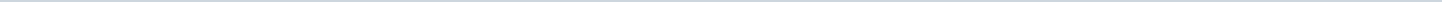 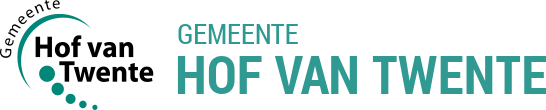 Gemeente Hof van TwenteAangemaakt op:Gemeente Hof van Twente28-03-2024 17:11Amendement1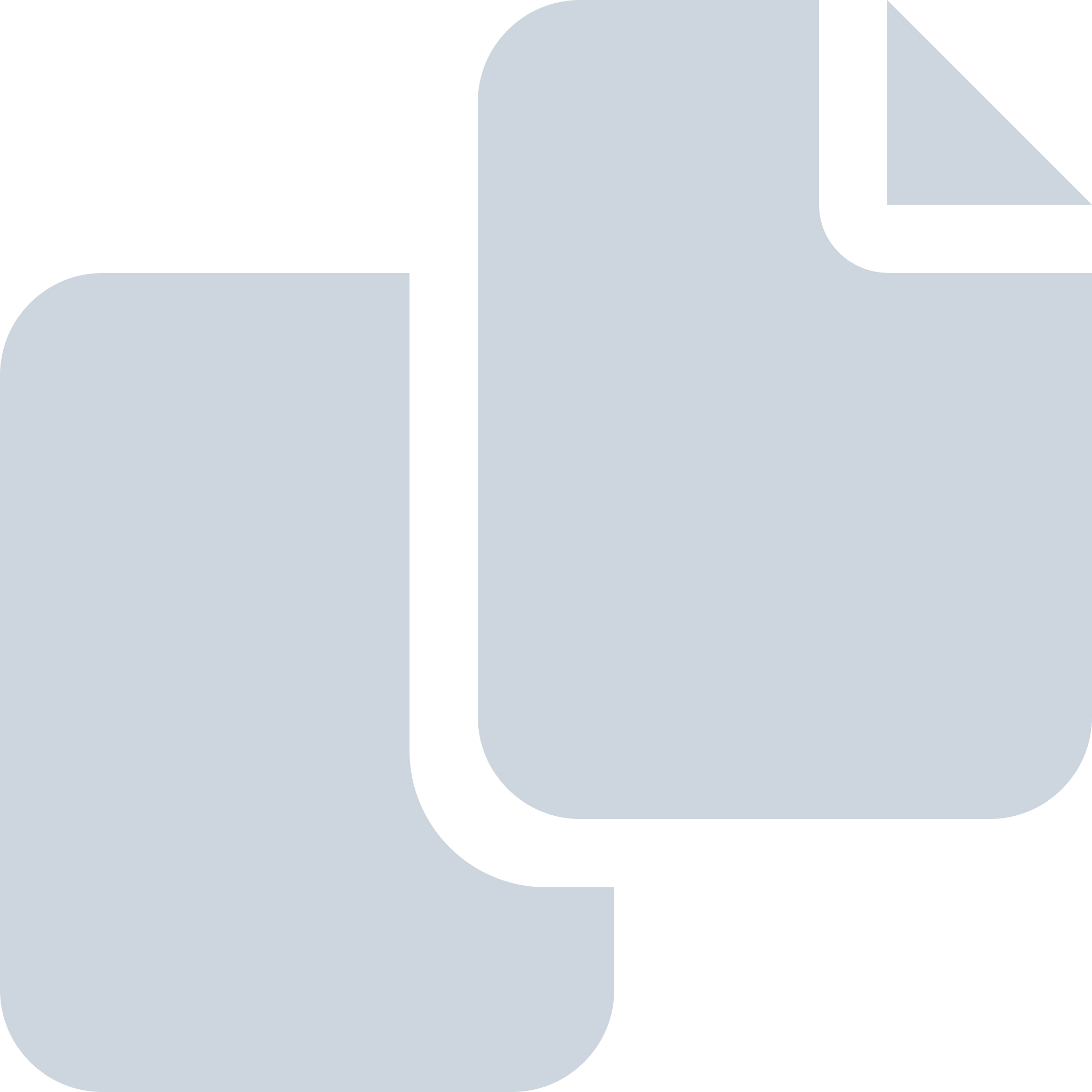 Periode: oktober 2022#Naam van documentPub. datumInfo1.amendement Kwaliteitsverordening Vergunningverlening, Toezicht en Handhaving Hof van Twente (VERWORPEN)25-10-2022PDF,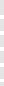 122,63 KB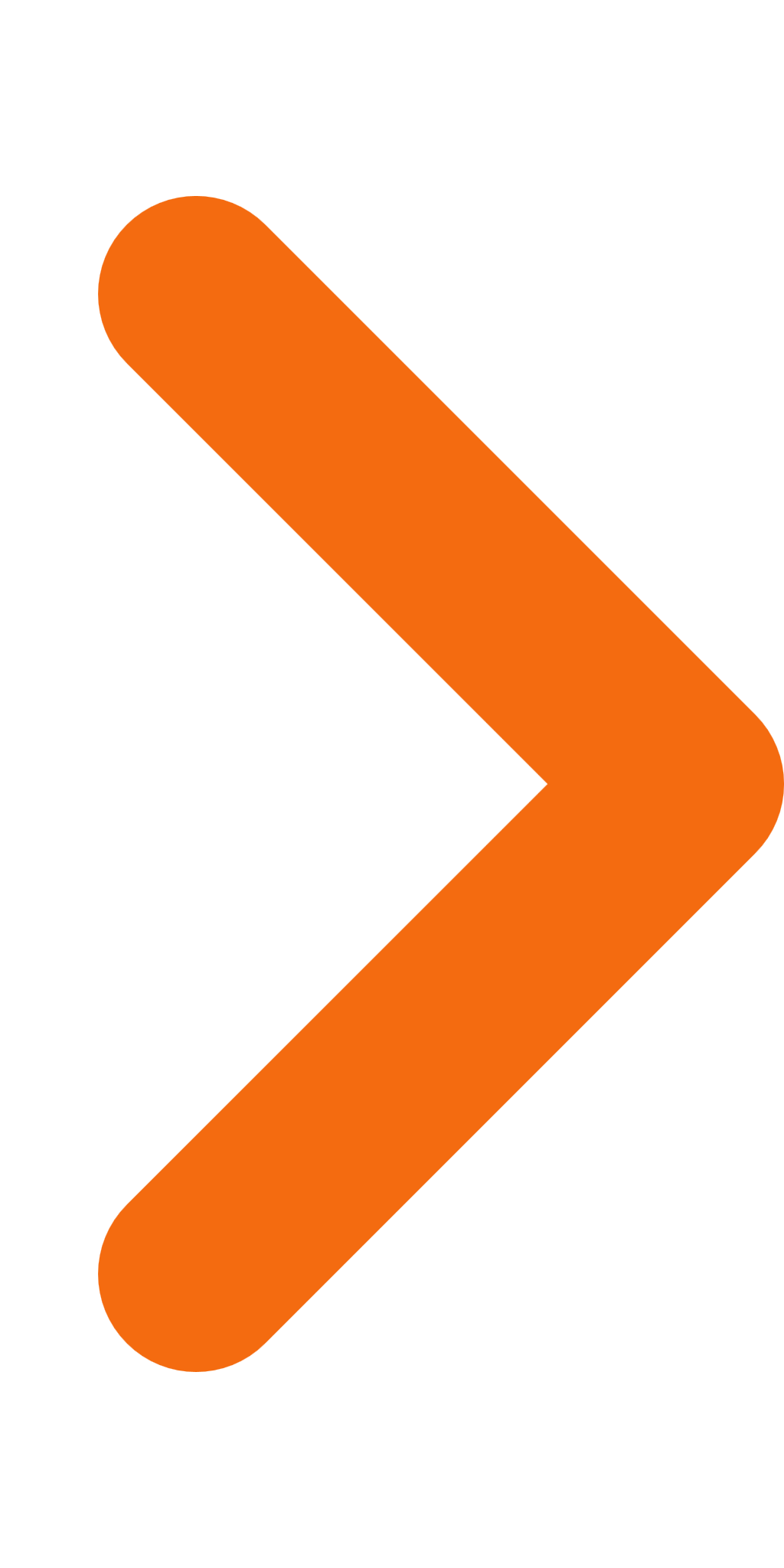 